In 1 Minute auf den Punkt, Bildung Unzensiert 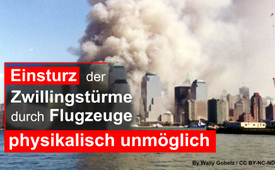 Einsturz der Zwillingstürme durch Flugzeuge physikalisch unmöglich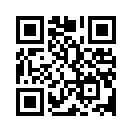 In einer Minute auf den Punkt: 10 Fakten, warum der Einsturz der Zwillingstürme durch Flugzeuge am 11. September 2001 physikalisch unmöglich ist!Was mit den Zwillingstürmen am 11. September 2001 geschah, wäre aufgrund von Flugzeugeinschlägen eine physikalische Unmöglichkeit, denn: 

- Die Gebäude waren flugzeugsicher gebaut, um sogar einer Boeing 707 zu trotzen. 
- Unmöglich kann ein asymmetrischer Einschlag einen symmetrischen Einsturz bewirken. 
- Unmöglich konnten 2 Flugzeuge 3 Wolkenkratzer zum Einsturz bringen.
Gebäude 7 aber fiel mit! 
- In einem großen Feuerball explodiertes Flugbenzin könnte unmöglich hinterher noch 110 Stockwerke nahezu pulverisieren, wie geschehen. 
- Tonnenschwere Stahlträger können bei einem Brand nicht Hunderte Meter zur Seite fliegen. 
- Etwas Flugbenzin kann unmöglich 100.000t Beton nahezu in Luft auflösen.
- Kerosin konnte unmöglich riesige Stahlgitter noch in der Luft zu Staub verwandeln, 
- Termit allerdings schon: ... im Schutt wurden überall solche Nuklear-Rückstände gefunden. 
- Die Hochwasserwannen der Gebäude konnten nur unversehrt bleiben, weil nahezu alle 110 Stockwerke im freien Fall pulverisiert wurden. 
- Das gleichzeitige Versagen aller Stahlträger eines Wolkenkratzers wäre ohne Sprengung eine physikalische Unmöglichkeit.
- Unmöglich also, dass die NIST keine Sprengstoff-Untersuchung einleitete und alle Stahlreste innert 2 Wochen, noch vor jeder Untersuchung, nach China verschifft wurden.von is.Quellen:Einstehen für die Wahrheit
https://www.youtube.com/watch?time_continue=35&v=GvAv-114bwM

Wie offizielle 9/11-Version Gesetze der Physik verletzt (von Richard Gage)
https://www.kla.tv/12729

Vortrag von Frank Stoner
https://www.youtube.com/watch?v=6AU08opV090Das könnte Sie auch interessieren:#IvoSasek - Ivo Sasek - Gründer von Kla.TV und vielem mehr... - www.kla.tv/IvoSasek

#BildungUnzensiert - Bildung UNZENSIERT - www.kla.tv/BildungUnzensiert

#AZK15 - 15. AZK-Konferenz - www.kla.tv/AZK15

#1MinuteAufDenPunkt - In 1 Minute auf den Punkt - www.kla.tv/1MinuteAufDenPunktKla.TV – Die anderen Nachrichten ... frei – unabhängig – unzensiert ...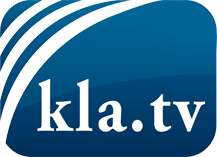 was die Medien nicht verschweigen sollten ...wenig Gehörtes vom Volk, für das Volk ...tägliche News ab 19:45 Uhr auf www.kla.tvDranbleiben lohnt sich!Kostenloses Abonnement mit wöchentlichen News per E-Mail erhalten Sie unter: www.kla.tv/aboSicherheitshinweis:Gegenstimmen werden leider immer weiter zensiert und unterdrückt. Solange wir nicht gemäß den Interessen und Ideologien der Systempresse berichten, müssen wir jederzeit damit rechnen, dass Vorwände gesucht werden, um Kla.TV zu sperren oder zu schaden.Vernetzen Sie sich darum heute noch internetunabhängig!
Klicken Sie hier: www.kla.tv/vernetzungLizenz:    Creative Commons-Lizenz mit Namensnennung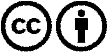 Verbreitung und Wiederaufbereitung ist mit Namensnennung erwünscht! Das Material darf jedoch nicht aus dem Kontext gerissen präsentiert werden. Mit öffentlichen Geldern (GEZ, Serafe, GIS, ...) finanzierte Institutionen ist die Verwendung ohne Rückfrage untersagt. Verstöße können strafrechtlich verfolgt werden.